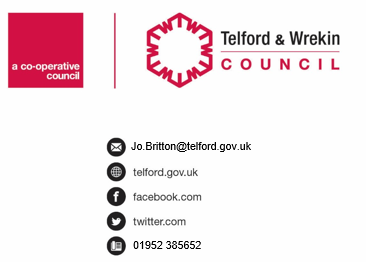 Dear RE: Child Arrangement AllowanceI am writing to inform you that your Child Arrangement Order Allowance has been agreed by the Service Delivery Manager………………………….The amount being paid monthly is £……………… This payment will be for 12 months.  It will stop until a review has taken place.In order to do this you will need to book a review Meeting with the Admin Finance Team.  You can contact them on ………………..Yours sincerelyNick Bennison
Service Delivery Manager
Child Protection & Family SupportDate:Our Ref:Your Ref: